Monday, February 1						Thursday, February 4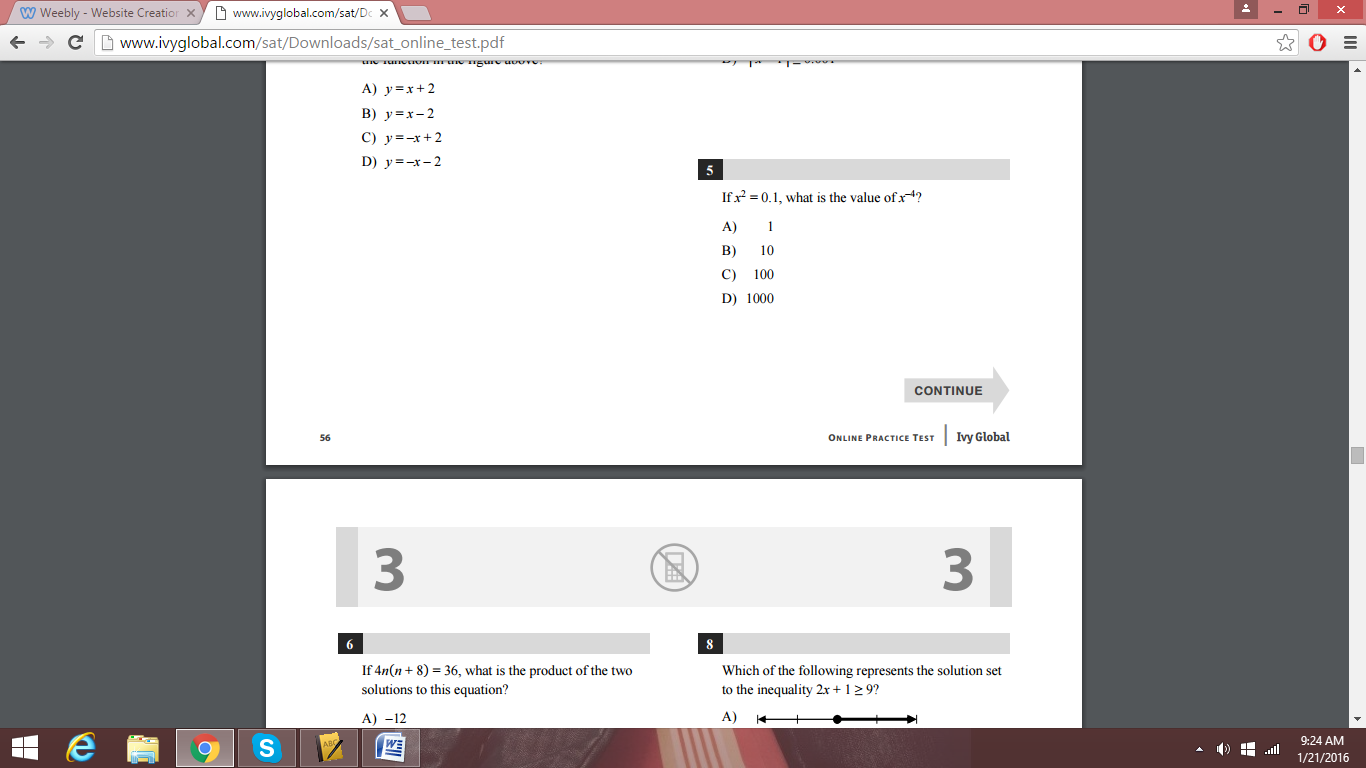 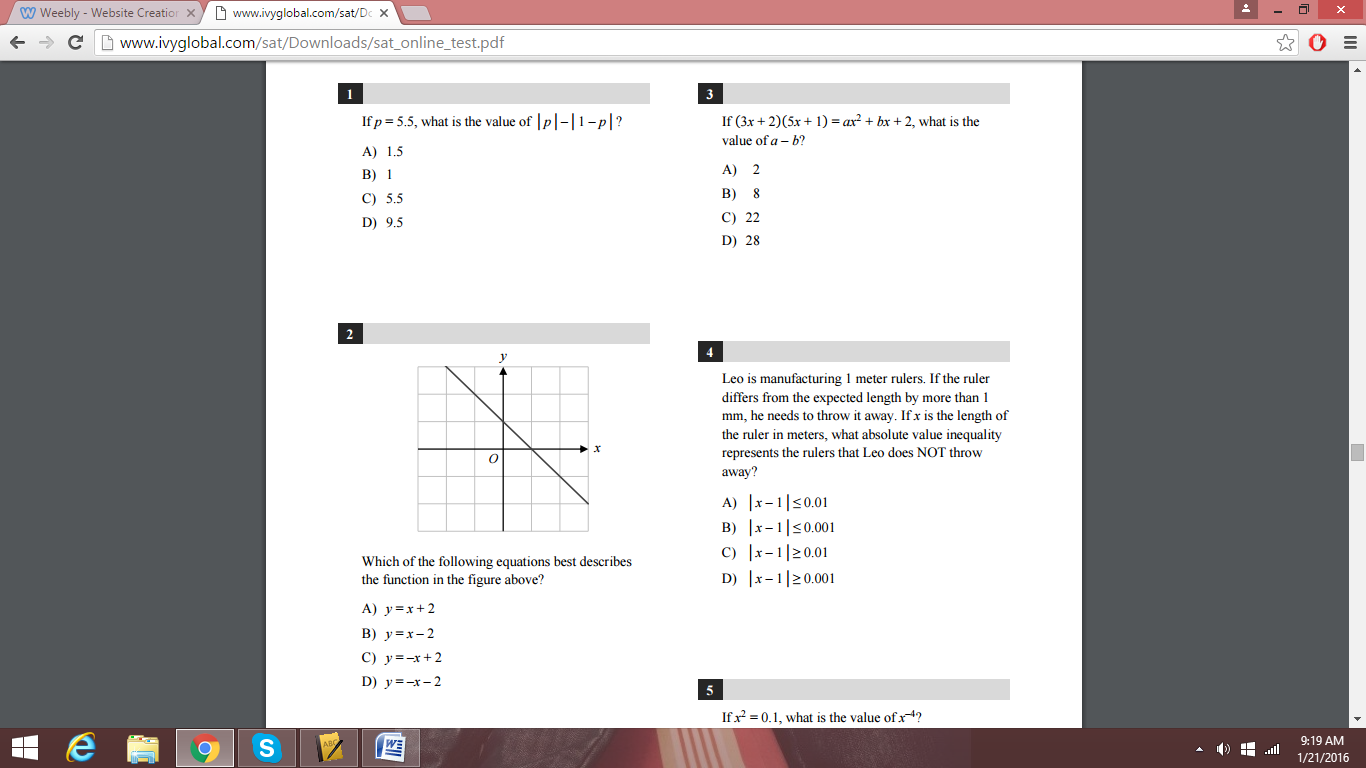 Tuesday, February 2						Friday, February 5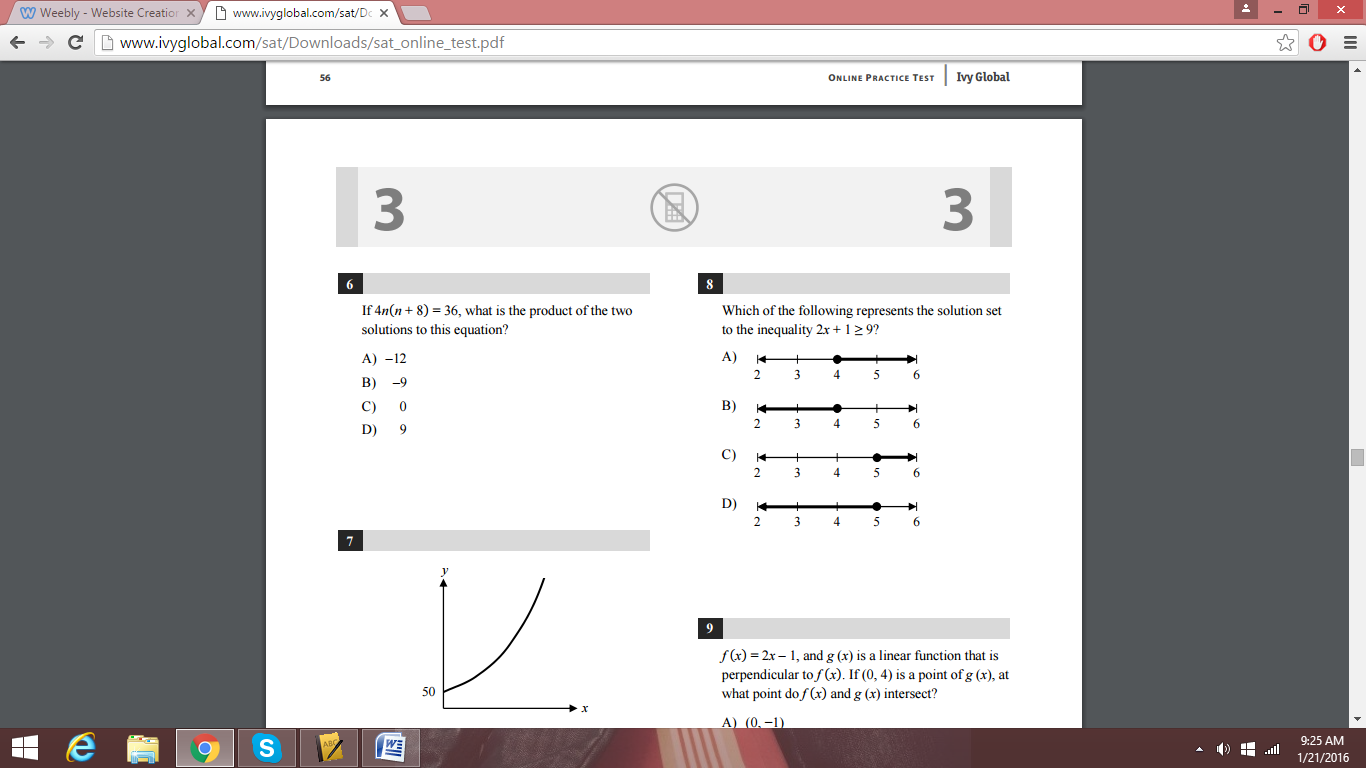 Wednesday, February 3